Poznámky prosím prepísať do zošita.Kyslikaté deriváty uhľovodíkov – alkoholyZlúčeniny, kde atóm vodíka  alebo viac atómov vodíka nahradíme OH skupinouV názve majú príponu olMetanol( metylalkohol)- ( odvodený od metánu- metán má 4 atómy vodíka- jeden atóm vodíka nahradíme OH skupinou)- molekulový  vzorec CH3OHŠtruktúrny vzorec metanolu(vodík sme nahradili OH skupinou)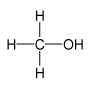 Vlastnosti- najjednoduchší alkohol, bezfarebná horľavá, jedovatá kvapalina, ktorá už v malom množstve spôsobuje oslepnutie a smrť, chuťou a vzhľadom sa nelíši od etanoluVyužitie- ako rozpúšťadlo, výroba chemikáliíEtanol ( etylalkohol)- ( odvodený od etánu – 1 vodík nahradíme OH skupinou)- molekulový vzorec C2H5OHalebo CH3- CH2- OH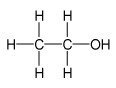 Vlastnosti: nachádza sa v alkoholických nápojoch- pive, vine, destilátov ,legálna drogaKonzumácia  alkoholických nápojov poškodzuje duševné, fyzické zdravieGlycerol ( propán 1,2,3- triol) - ( 3 atómy vodíka nahradíme 3 OH skupinami)- štruktúrny vzorec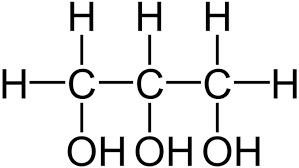 C3H5(OH)3vlastnosti- bezfarebná olejovitá kvapalina sladkej chuti, rozpustná vo vodevyužitie- súčasť kozmetických produktov, vyrába sa z neho nitroglycerol, ktorý sa používa na výrobu lieku povzbudzujúceho činnosť srdca